Appendix A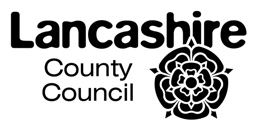 PROPOSED ADMISSION ARRANGEMENTS FOR COMMUNITY AND VOLUNTARY CONTROLLED PRIMARY SCHOOLS FOR 2018/2019IMPORTANT NOTEPlease note that the admission numbers for some schools may vary upon determination to support the extra demand for school places in the area.IMPORTANT NOTEPlease note that the admission numbers for some schools may vary upon determination to support the extra demand for school places in the area.SCHOOL No.NAME OF SCHOOLPROPOSEDADMISSION No. 2018/201901001Bowerham Community Primary and Nursery School600100260010033001011Ridge Community Primary School3001012Ryelands Primary & Nursery School60010159001018Nether 1501022Quernmore Church of England Vol. Cont Primary School1501023Tatham Fells Church of England Vol. Cont Primary School10010251001027Wray with Botton Primary School701032Warton Archbishop Hutton's Primary School2601044Carnforth North Road Community Primary School3001049600105060010514501052300105360010549001058Trumacar Nursery and Community Primary School45010609001061Morecambe and Heysham Grosvenor Park Primary School450106230020013002002The Breck Primary School [Poulton-le-Fylde]35020034502008Fleetwood Chaucer Community Primary School4502013Larkholme Primary School4502014450201660020186002019Preesall Carter's Charity (VC) Primary School 300202715020306002031Thornton Cleveleys Northfold 3002033Thornton Cleveleys Baines Endowed [Vol. Cont] Prim School3002035Thornton Primary School20020364502038130203915020493002051Staining Church of England VC Primary School350205245040363004039Kirkham and 30040433004044 Anne's 6004045Clifton Primary School3504046 Anne's 350405260060022706604Deepdale Community Primary School9006005Eldon Primary School30060083506009450601030060113006012300601430060163006019Ribbleton Avenue Infant School70060207006021The 6006031Preston St Stephen's Church of England Primary School [VC]450603330060351506037300604010060416006042300605015060553506057Fulwood and 45060583006060Queen's 60060622506064Brabin's Endowed School [VC]15060713007005Higher Walton Church of England Primary School [VC]1707007Bamber Bridge St Aidan's Church of England Primary School [VC]2407009600701260070132007015Leyland St Andrew's Church of England Infant School [VC]6507016I7007016J7007019650702045070243007025Seven 3007026370702930070303007037Little Hoole Primary School3007040Penwortham Middleforth Church of England Primary School [VC]3007041Howick Church of England Primary School [VC]15070433007044600704630070473008001Burscough Bridge St John's Church of England Prim School [VC]3008002Burscough Bridge Methodist [Voluntary Controlled] Prim School1208004Ormskirk Lathom Park Church of England Primary School [VC]1008006Westhead Lathom St James' Church of England Primary School [VC]12080092008011Ormskirk Church of England Primary School [VC]600801430080163008018Bickerstaffe [Voluntary Controlled] Church of England School15080195008020Aughton Christ Church C/E Vol Controlled Primary School3008021 Michael's Church of England Primary School3008023608024Richard Durnings Endowed Primary School Bispham1508027Scarisbrick St Mark's Church of England Primary School [VC]1508029, Scarisbrick708033Holland Moor Primary School, Skelmersdale60080344008038Skelmersdale Trinity C/E/Methodist Primary School [VC]30080402608043Little Digmoor Primary School20080463008054Delph Side Community Primary School30080631008064Wrightington Mossy 7080716008076Banks Methodist Primary School [VC]1008077Banks St Stephen's Church of England Primary School [VC]3008078Brookfield Park Primary School30080795009002500900345090103009015300902220090243009025Clayton-le-Woods Manor Road Primary School3609026Clayton-le-Woods Westwood Primary School30090283009031300903945090456009050Balshaw Lane Community Primary School **  likely to raise to 60 **4509052300905330090621509063141100430110057511013Accrington St Peter's Church of England Primary School [VC]301101460110154011018Oswaldtwistle Hippings Methodist Primary School [VC]3011020Oswaldtwistle St Andrew's Church of England Primary School [VC]45110243011025301102960110424511045Rishton Methodist School [VC]30110553011056301105750110612011064Read St John's Church of England Primary School [VC]30110651511070Barrow Primary School  [VC]201200145120023012005Padiham Green Church of England Primary School [VC]30120064512011Hapton Church of England/Methodist Primary School [VC]1812012Barden Primary School60120136012020901202260120236012025601203560120373012039401204160120426012043Burnley Springfield Community Primary School 3013001Bradley Primary School6013007Lomeshaye Junior School90130106013011 and Nursery Unit90130126013016Barrowford School60130191513023Roughlee Church of England Primary School [VC]713024Higham St John's Church of England Primary School [VC]2013028Laneshaw Bridge Primary School3013029Lord Street Primary School, Colne601303060130313013033West Street Community Primary School30130343013036Reedley Primary School6013040Barnoldswick Church of England VC  Primary School 60130413013042301304615130481513049301400130140024514003Northern Primary School3014005Sharneyford Primary School10140081514011Bacup Holy Trinity Stacksteads C/E Primary School [VC]3514015St Paul's  Church of England  Primary School, Rawtenstall [VC]4014018St Mary's Rawtenstall Church of England Primary School [VC]30140194514022Waterfoot Primary School4514024Newchurch St Nicholas Church of England Primary School [VC]3014026Balladen Community Primary School3014027Water Primary School2014030Broadway Primary School3014031Helmshore Primary School5814038Edenfield Church of England Primary School [VC]2514039Stubbins Primary School, Ramsbottom3014040St Bartholomew's Church of England Primary School [VC]251404245